ACTIONS ALL: Please review your texts for Server and ClientsChris Little: Add text on development of Met Ocean Best Practices (section 5.2)Alexander Bürger: Add text describing the servers of Met Norway (section 7.6)Open Geospatial ConsortiumPublication Date: yyyy-mm-ddApproval Date: yyyy-mm-ddPosted Date: yyyy-mm-ddReference number of this document: OGC 16-0xxReference URL for this document: http://external.opengeospatial.org/twiki_public/MetOceanDWG/MetOceanPlugFest2015http://external.opengeospatial.org/twiki_public/MetOceanDWG/OGCMetOceanPlugfestAtEGOWS2016Category: Engineering ReportEditor: Stephan SiemenOGC MetOcean DWG plug fest Engineering Report: Comparison on the Usage of OGC WMS/WCSCopyright © 2016 Open Geospatial Consortium.
To obtain additional rights of use, visit http://www.opengeospatial.org/legal/.WarningDocument type: 	OGC® Engineering ReportDocument subtype:	NADocument stage: 	Not approved for public releaseDocument language: 	EnglishThis document is not an OGC Standard. This document presents a discussion of technology issues considered in an initiative of the OGC Interoperability Program. This document does not represent an official position of the OGC. It is subject to change without notice and may not be referred to as an OGC Standard. However, the discussions in this document could very well lead to the definition of an OGC Standard. License AgreementPermission is hereby granted by the Open Geospatial Consortium, ("Licensor"), free of charge and subject to the terms set forth below, to any person obtaining a copy of this Intellectual Property and any associated documentation, to deal in the Intellectual Property without restriction (except as set forth below), including without limitation the rights to implement, use, copy, modify, merge, publish, distribute, and/or sublicense copies of the Intellectual Property, and to permit persons to whom the Intellectual Property is furnished to do so, provided that all copyright notices on the intellectual property are retained intact and that each person to whom the Intellectual Property is furnished agrees to the terms of this Agreement.If you modify the Intellectual Property, all copies of the modified Intellectual Property must include, in addition to the above copyright notice, a notice that the Intellectual Property includes modifications that have not been approved or adopted by LICENSOR.THIS LICENSE IS A COPYRIGHT LICENSE ONLY, AND DOES NOT CONVEY ANY RIGHTS UNDER ANY PATENTS THAT MAY BE IN FORCE ANYWHERE IN THE WORLD.THE INTELLECTUAL PROPERTY IS PROVIDED "AS IS", WITHOUT WARRANTY OF ANY KIND, EXPRESS OR IMPLIED, INCLUDING BUT NOT LIMITED TO THE WARRANTIES OF MERCHANTABILITY, FITNESS FOR A PARTICULAR PURPOSE, AND NONINFRINGEMENT OF THIRD PARTY RIGHTS. THE COPYRIGHT HOLDER OR HOLDERS INCLUDED IN THIS NOTICE DO NOT WARRANT THAT THE FUNCTIONS CONTAINED IN THE INTELLECTUAL PROPERTY WILL MEET YOUR REQUIREMENTS OR THAT THE OPERATION OF THE INTELLECTUAL PROPERTY WILL BE UNINTERRUPTED OR ERROR FREE. ANY USE OF THE INTELLECTUAL PROPERTY SHALL BE MADE ENTIRELY AT THE USER’S OWN RISK. IN NO EVENT SHALL THE COPYRIGHT HOLDER OR ANY CONTRIBUTOR OF INTELLECTUAL PROPERTY RIGHTS TO THE INTELLECTUAL PROPERTY BE LIABLE FOR ANY CLAIM, OR ANY DIRECT, SPECIAL, INDIRECT OR CONSEQUENTIAL DAMAGES, OR ANY DAMAGES WHATSOEVER RESULTING FROM ANY ALLEGED INFRINGEMENT OR ANY LOSS OF USE, DATA OR PROFITS, WHETHER IN AN ACTION OF CONTRACT, NEGLIGENCE OR UNDER ANY OTHER LEGAL THEORY, ARISING OUT OF OR IN CONNECTION WITH THE IMPLEMENTATION, USE, COMMERCIALIZATION OR PERFORMANCE OF THIS INTELLECTUAL PROPERTY.This license is effective until terminated. You may terminate it at any time by destroying the Intellectual Property together with all copies in any form. The license will also terminate if you fail to comply with any term or condition of this Agreement. Except as provided in the following sentence, no such termination of this license shall require the termination of any third party end-user sublicense to the Intellectual Property which is in force as of the date of notice of such termination. In addition, should the Intellectual Property, or the operation of the Intellectual Property, infringe, or in LICENSOR’s sole opinion be likely to infringe, any patent, copyright, trademark or other right of a third party, you agree that LICENSOR, in its sole discretion, may terminate this license without any compensation or liability to you, your licensees or any other party. You agree upon termination of any kind to destroy or cause to be destroyed the Intellectual Property together with all copies in any form, whether held by you or by any third party.Except as contained in this notice, the name of LICENSOR or of any other holder of a copyright in all or part of the Intellectual Property shall not be used in advertising or otherwise to promote the sale, use or other dealings in this Intellectual Property without prior written authorization of LICENSOR or such copyright holder. LICENSOR is and shall at all times be the sole entity that may authorize you or any third party to use certification marks, trademarks or other special designations to indicate compliance with any LICENSOR standards or specifications.This Agreement is governed by the laws of the Commonwealth of Massachusetts. The application to this Agreement of the United Nations Convention on Contracts for the International Sale of Goods is hereby expressly excluded. In the event any provision of this Agreement shall be deemed unenforceable, void or invalid, such provision shall be modified so as to make it valid and enforceable, and as so modified the entire Agreement shall remain in full force and effect. No decision, action or inaction by LICENSOR shall be construed to be a waiver of any rights or remedies available to it.None of the Intellectual Property or underlying information or technology may be downloaded or otherwise exported or reexported in violation of U.S. export laws and regulations. In addition, you are responsible for complying with any local laws in your jurisdiction which may impact your right to import, export or use the Intellectual Property, and you represent that you have complied with any regulations or registration procedures required by applicable law to make this license enforceableContents	Page1	Introduction	11.1	Scope	11.2	Document contributor contact points	11.3	Revision history	11.4	Future work	21.5	Forward	22	References	23	Terms and definitions	24	Conventions	24.1	Abbreviated terms	24.2	Highlighted Sections	35	Background	45.1	The MetOcean DWG	45.2	Met Ocean Best Practices guides	45.3	Past of activities of the EGOWS community	45.4	The MetOcean WMS interoperability test session at EGOWS 2014	45.4.1	Findings	55.4.2	Recommendations to the MetOcean DWG	65.4.3	Examples of results of the plug fest 2014	66	Setup of plug fests	76.1	Visualisation Week 2015	76.2	EGOWS 2016	77	Description of the WMS Servers	77.1	IBL	77.2	ECMWF	87.3	DWD	87.4	Météo-France	87.5	KNMI	87.6	Norway	97.7	EUMETSAT	98	Description of the WMS Clients	98.1	ADAGUC	98.2	GAIA	98.3	Diana	98.4	Metview	98.5	leafLet	108.6	ArcGIS	108.7	NinJo	108.8	IBL	108.9	QGIS	109	WMS results sorted by clients	109.1	Diana	129.2	ADAGUC	129.3	NinJo	149.4	VisualWeather	179.5	OnlineWeather	189.6	Metview	199.7	Leaflet.js	239.8	ArcGIS	2310	General observations	2411	Improvements triggered by the plug fest	2412	Recommendations	2512.1	Improvement to Best Practice documents	2512.2	Service improvements	2512.3	WCS related	2512.4	Future plugfest	2513	Appendix 1: List of participants 2015 & 2016	26Bibliography	28Tables	PageNo table of figures entries found.
This is an automatic table of contents. To use it, apply heading styles (on the Home tab) to the text that goes in your table of contents, and then update this table. 
 
If you want to type your own entries, use a manual table of contents (in the same menu as the automatic one).AbstractThe OGC Met Ocean Domain Working Group held it two plugfests. The first was at ECMWF as part of the Visualisation in Meteorology Week, 28 Sept to 2 Oct 2015, the second one was organised by FMI as part of the EGOWS meeting in Helsinki 21 Sept 2016. For the first time not only Web Map Services (WMS) clients and servers were used, but also Web Coverage Services (WCS) and Web Coverage Processing Services (WCPS).The tests using the WMS services and clients showed many improvements from previous year’s plugfest at the EGOWS 2014 in Oslo. Fewer problems were found in the styling and overlaying of layers. However, some access problems were observed which were related to access restrictions and security settings.There was limited testing for the WCS and WCPS, but some retrieved data could be visualised. Business ValueFrom a business perspective, in the field of operational weather forecasts it is crucial that information can be exchanged fast and reliable between the various stakeholders. This plug fest served as showcase that OGC web services can be used to exchange weather maps between various operational services and clients.Keywordsogcdocs, MetOcean, plug fest, Web servicesMet Ocean DWG plug fest Engineering ReportIntroductionScopeThis specification provides an overview of the definition of SOAP bindings across the OGC suite of standards. It identifies inconsistencies and gaps in defining SOAP interfaces and provides recommendations how all services could be extended with SOAP bindings in a consistent way. It further provides recommendations on how to implement the transfer of binary data for those services transferring either XML Schemas in binary form or other binary data such as e.g. images. Document contributor contact pointsAll questions regarding this document should be directed to the editor or the contributors:Revision historyFuture workNo future work is planned to this document.  It is expected that this document may result in changes in other documents. ForwardAttention is drawn to the possibility that some of the elements of this document may be the subject of patent rights. The Open Geospatial Consortium shall not be held responsible for identifying any or all such patent rights.Recipients of this document are requested to submit, with their comments, notification of any relevant patent claims or other intellectual property rights of which they may be aware that might be infringed by any implementation of the standard set forth in this document, and to provide supporting documentation.ReferencesThe following documents are referenced in this document. For dated references, subsequent amendments to, or revisions of, any of these publications do not apply. For undated references, the latest edition of the normative document referred to applies.OGC 06-121r3, OGC® Web Services Common StandardOGC 06-121r9, OGC® Web Services Common Standard06-042 OpenGIS Web Map Service WMS Implementation Specification06-121r3 OGC Web Services Common Specification version 1.1.0 with Corrigendum 107-057r7 Web Map Tile Service Standard07-063r1 OpenGIS Web Map Services - Application Profile for EO Products12-111r1 Best Practices for WMS with Time or Elevation dependent data (for the MetOcean community)Terms and definitionsFor the purposes of this report, the definitions specified in Clause 4 of the OWS Common Implementation Standard [OGC 06-121r9] shall apply. ConventionsAbbreviated termsKVP	Key Value PairWCPS	Web Coverage Processing ServiceWCS	Web Coverage ServiceWMS	Web Map ServiceWMTS	Web Map Tile ServiceHighlighted SectionsSections highlighted in yellow like this section lead to change requests.BackgroundThis plug fest is the results of work undertaken by the MetOcean DWG of the OGC and the EGOWS community.The MetOcean DWGThe Meteorology and Oceanography Domain Working Group (Met Ocean DWG) is a community orientated working group of the Open Geospatial Consortium (OGC). The group does not directly revise OGC standards, but rather enables collaboration and communication between groups with meteorological and oceanographic interests. The Met Ocean DWG maintains a list of topics of interest to the meteorological and oceanographic communities for discussion, defining feedback to the OGC Standards Working Groups (SWG), and performing interoperability experiments. The DWG covers Oceanography as well, because of the long history of collaboration and shared institutions between meteorology and oceanography. Climatology is, of course, a subset of Meteorology.Met Ocean Best Practices guidesBlah blah blah – Chris LittlePast of activities of the EGOWS communityEGOWS is a collaboration forum for European NMS (National Meteorological Services) in the field of workstations for duty forecasters. International co-operation is very important in meteorology and has a long history. A meeting of this group is held every year since 1990. Despite its name through time, EGOWS has also included non-European members.Since 2010 the EGOWS community co-hosts interoperability tests sessions for OGC Web Map Services. The aim was to support each others developments with feedback on how clients and servers are developed and setup.Interoperability - backup The MetOcean WMS interoperability test session at EGOWS 2014The aim of this session was to test various Web Map Service (WMS) clients against various WMS servers providing meteorological maps and collect the experiences. This was the first interoperability session after the OGC Best Practice for using Web Map Services (WMS) with Time-Dependent or Elevation-Dependent Data (1.0) was finalized. The final version of the document is available at     http://www.opengeospatial.org/standards/wmsOnly two service providers had yet implemented the new recommendation. These were the services by KNMI and IBL.Beside the services listed on the MetOcean DWG Wiki at  http://external.opengeospatial.org/twiki_public/MetOceanDWG/MetocWMS_Serversthe following servers were tested:ECMWF http://wrep.ecmwf.int/wms/?token=MetOceanIE&request=GetCapabilities&version=1.1.1MET Norway (The 2nd and 3rd servers are developed using Mapserver)http://thredds.met.no/thredds/catalog/arome25/catalog.htmlhttp://bw-wms.met.no/barentswatch/default.map?service=WMS&request=GetCapabilities&version=1.3.0http://public-wms.met.no/verportal/verportal.map?service=WMS&request=GetCapabilities&version=1.3.0http://bw-wms.met.no/mapproxy/barentswatch/wmts/1.0.0/WMTSCapabilities.xmlKNMI http://geoservices.knmi.nl/cgi-bin/restricted/HARM_N55.cgiIBL https://ogcie.iblsoft.com/metocean/wmsThis was the list of tested clients:NinJo 1.9 Development versionMetview 4.4.7Visual Weather 3.6Online Weather 1.6KNMI ADAGUC 2.0 web interfaceQGis 2.0Google Earth 7.1.2The last two are non-meteorological GIS clients. They show no support for the TIME dimensions required to animate through forecast data.FindingsOrientation and size of legends makes it difficult to place them in displayE.g. ECMWF & IBL are horizontal versus KNMI’s are vertically oriented with a lot of whitespaceBest Practices can perhaps clarify Requirement 37 for “units”E.g. KNMI uses “hpa”, while IBL uses “isobaric-surface” inspired by other example in document “computed_surface”No isolines makes it harder to overlay with other mapse.g. MET Norway radar versus Arome modele.g. when areas of no precipitation are not transparentStyles in layers might not only be purely graphicalSome servers also offer different interpolations methods of the dataSome layers offer extended time frames for years (e.g. 1903-2037)This is because some statistical layers are actually valid for a selected month irrelevant of a yearIn WMS 1.1 it was not compulsory to give a year, but 1.3 requires a year in the date.Does ISO 8601 have a solution for this?Projections need to be checked carefullyBest for this are coastlinesE.g. ECMWF ecCharts/WMSIt would be useful to recommend all server for limited list of projectionsSome servers do not correctly express the projection extents (i.e. Mapserver), meaning that a request using the default bounding box will failRecommendation to show the extent of the data areaE.g. is hard to say if there is no precipitation or out of area.Do not cache maps which are sent as error (i.e. ones with error message)Recommendations to the MetOcean DWGThese are the recommendations from the event:It would be beneficial to organise a blog to allow everyone to contribute test cases without waiting for IE events.The Best Practice document should take the comments above into accountClarify unit namingClarify more what should (and shouldn’t) happen in an error caseE.g. suggest not to send blank images as an errorEncourage layers to be more transparent for better overlaysDo not shade no-precipitationOffer more contour line layersExamples of results of the plug fest 2014Here are some of the results presented which were captured during the plug fest at EGOWS 2014.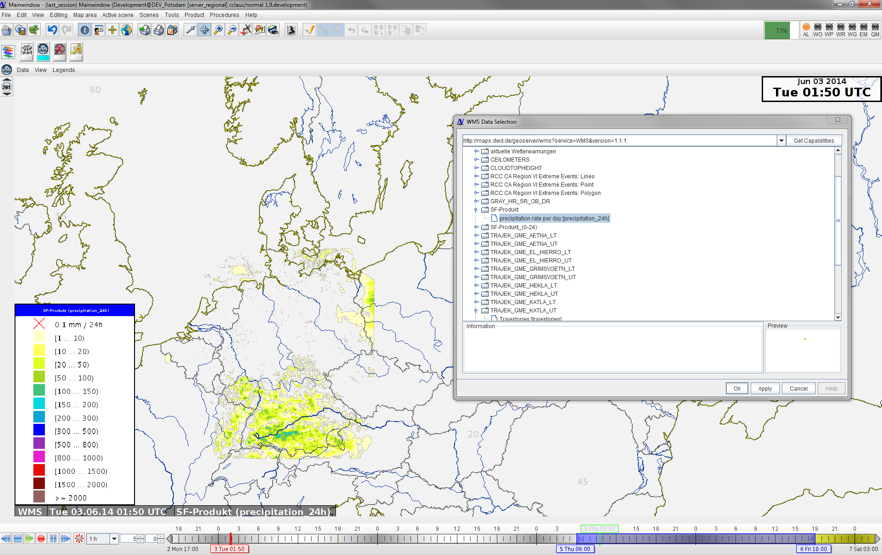 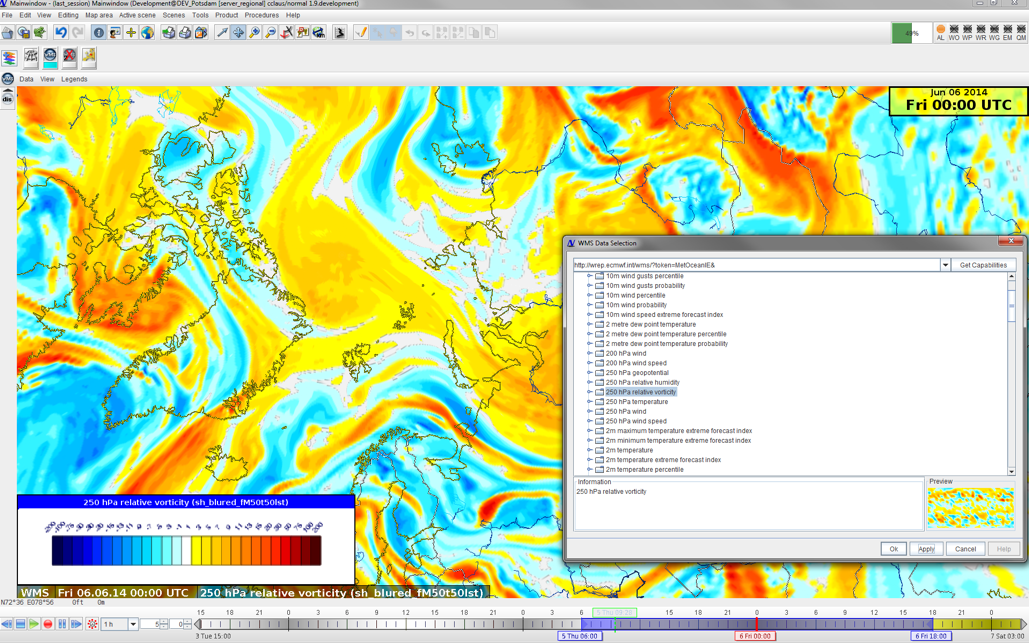 Setup of plug festsThere have been for some years plugfest as part of the EGOWS meeting. Basic technical problems which dominated the first plugfest were overcome and the recent plugfest have been more sophisticated and were able to demonstrate the power of the standards.Visualisation Week 2015The plugfest was held in the Council Chamber at ECMWF. Representatives of the tested clients were situated at the table while representatives of services and servers went around the table and ensured their services were tested. Remote access was offered to WMS servers by the Canadian Meteorological Centre, but these were not fully tested because of the lack of time and effort.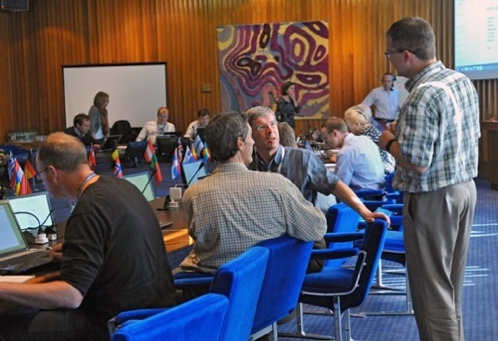 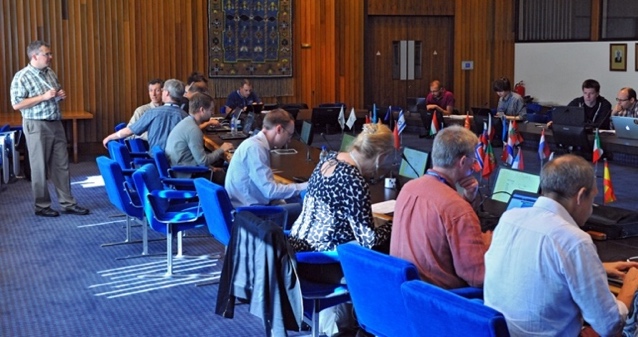 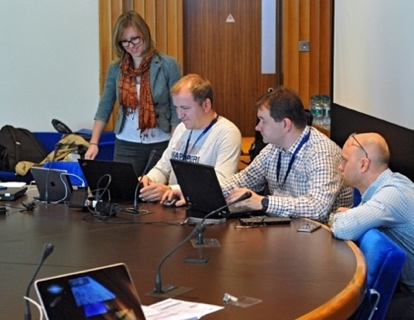 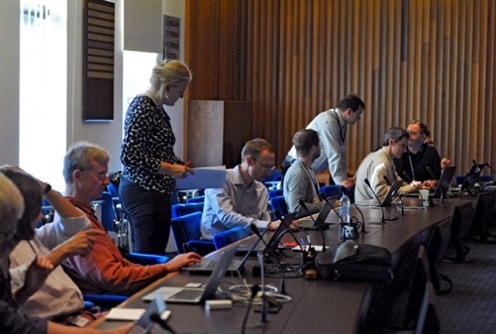 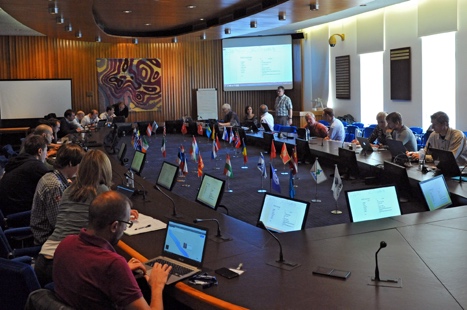 Figure 2 Photos from the event held in ECMWF’s Council Chamber.EGOWS 2016The annual EGOWS meeting was hosted by the FMI, the Finnish weather service, in Helsinki on the 21 September 2016.PHOTOSDescription of the WMS ServersOverall 9 WMS servers were used in the tests. In the following all services are briefly described.IBLVariety of layers to demonstrate various combinations of WMS dimensions (elevation, EPS threshold, EPS member):https://ogcie.iblsoft.com/metocean/wms?SERVICE=WMS&VERSION=1.3.0ECMWFThe WMS service operated by ECMWF is part of the ecCharts services to provide forecast weather maps to its users. The service is based on an in-house developed Python package translating WMS requests into the internal request to generate maps which is based on the Magics/Metview parameter language. Until recently the service only provided WMS version 1.1.1 which its own convention on time, elevation and how to access ensemble bases layers. A service for version WMS 1.3 was available in time for the 2016 plugfest. Developments are underway for the support of the MetOcean DWG Best Practices for Elevation and Time and are undergoing testing.Access is controlled through tokens which are restricted to ranges of IP addresses. The token “MetOceanDWG” is provided for this and allows access to 16 layers of forecast products. The service address ishttp://eccharts.ecmwf.int/wms/?token=public&request=GetCapabilities&version=1.1.1DWDProvides a variety of different layers, e.g. forecast, climate, radar, satellite underhttps://maps.dwd.de/geoserver/wms?request=GetCapabilities&service=WMS&version=1.3.0The service uses HTTP basic authentication for some layers and requires a user name and password. The user “plugfest” was provided on the day, but the credentials were removed after the plugfest.Météo-FranceMétéo-France provides a WMS and a WCS server. The server tested at 2015 Met Ocean plugfest was an integration server. The one tested at 2016 plugfest is a stable pre-operational server with major improvements. Bugs highlighted during the 2015 plugfest have been fixed. As a result, all clients which have tested new Météo-France WMS server at 2016 plugfest have succeeded in displaying layers correctly.WMS 1.3.0 server - Arome 0°025 over Francehttp://geoservices-preprod.meteofrance.fr/inspire/api/__m7URgfE8SbRg44Ou_GK_PWqFgL-u241a__/MF-NWP-HIGHRES-AROME-0025-FRANCE-WMS?SERVICE=WMS&REQUEST=GetCapabilities&version=1.3.0&language=engWCS 2.0.1 server - Arome 0°025 over Francehttp://geoservices-preprod.meteofrance.fr/inspire/api/__m7URgfE8SbRg44Ou_GK_PWqFgL-u241a__/MF-NWP-HIGHRES-AROME-0025-FRANCE-WCS?SERVICE=WCS&REQUEST=GetCapabilities&version=2.0.1&language=engKNMIKNMI provided access to two WMS services:http://geoservices.knmi.nl/cgi-bin/HARM_N25.cgi?service=WMS HARMONIE       (real-time forecast)http://msgcpp-ogc-realtime.knmi.nl/msgrt.cgi?        MSGCPP satellite products (real-time)NorwayBlah blah blahEUMETSATThis new pilot service, EUMETView, allows users to view EUMETSAT imagery in a more interactive way through a Web Map Service (WMS). Additionally, EUMETView implements the OGC Web Map Service (WMS) Interface Standard and can be used to request and overlay EUMETSAT products in GIS clients supporting OGC WMS 1.3.0.Description of the WMS ClientsDuring the event nine WMS clients were tested. ADAGUCADAGUC is a geographical information system to visualize netCDF files via the web. The software consists of a server side C++ application and a client side JavaScript application. The software provides several features to access and visualize data over the web, it uses OGC standards for data dissemination.GAIAGaia is a platform designed for advanced geospatial network and SDI needs. Based on the CarbonTools PRO open-geospatial development toolkit, this viewer can access an array of geospatial sources such as the Open Geospatial Consortium (OGC) Web Mapping Service (WMS), Web Map Tile Service (WMTS), Web Coverage Service (WCS), Web Feature Service (WFS), and Filter Encoding (FE).DianaDiana is open source meteorological workstation software developed and used mainly by Met Norway and SMHI, but also at other institutes and companies. Since version 3.39, Diana includes an alpha version of an WMS/WMTS/SlippyMap client.MetviewThis WMS client is developed as part of ECMWF’s Metview workstation. The client lets users browse the available layers retrieved from the GetCapabilities document. Meta data including the legend is displayed at a side panel on the right. An additional panel allows entry of settings for various dimensions.leafLetThe leaflet JavaScript web mapping web framework is a non-domain specific client which was kindly tested by ArabiaWeather Inc.ArcGISThe ArcGIS desktop client is a WMS client provided by ESRI. While there is a commercial client, during the test a freely available version test version was used.NinJoThe NinJo forecaster workstation was developed by a consortium of Germany, Switzerland, Denmark and Canada, and since version 1.4 offers a WMS client.IBLIBL Software Engineering develops two meteorological visualisation systems - a desktop based Visual Weather facilitating and web based Online Weathers. Both these systems allow superimposition of WMS layers.QGISQGIS is an open source GIS supported by the Open Source Geospatial Foundation (OSGeo). It runs on Linux, Unix, MacOSX, Windows and Android and supports all major vector, raster and database geospatial formats. It is capable of analysing data and producing maps.QGIS has support only for version 1.0 of WCS therefore is of limited use to test the newer WCS services.WMS results sorted by clientsThe WMS tests during the plugfest involved nine servers and clients. Table 1 gives the matrix of which combinations were tested and their outcomes. Green fields indicate success, while red indicates failure to display a map in the client. Orange is reserved to indicate where a map was displayed, but incorrectly or not as expected.Table 1: Matrix of WMS test results between servers and clients.Notes to Table 1Some clients struggled to handle the authentication of the DWD serverDiana: client side issues with bounding box calculation for some projectionsAGADUC finally succeeded in visualizing Météo-France WMS.Display in Metview was distorted because of a not well defined bounding box. Météo-France fixed the bounding box inversion. Metview should now be able to visualize Météo-France WMS correctly.Metview could not load a particular layer because the default time dimension was invalid – WORKED 2016Ninjo could not parse Météo-France getCapabilities. Météo-France made the meta-data URL accessible, so Ninjo should be able to parse it now.Météo-France fixed the bounding box inversion and the WMS can now be visualized with QGIS.Main Hirlam products work, but ECMWF model outputs slowsWorks in 2016 not in 2015LeafLet/ECMWF: error Ninjo/KNMI: problem dimension with observation layers	Ninjo/EUMETSAT: invalid parameter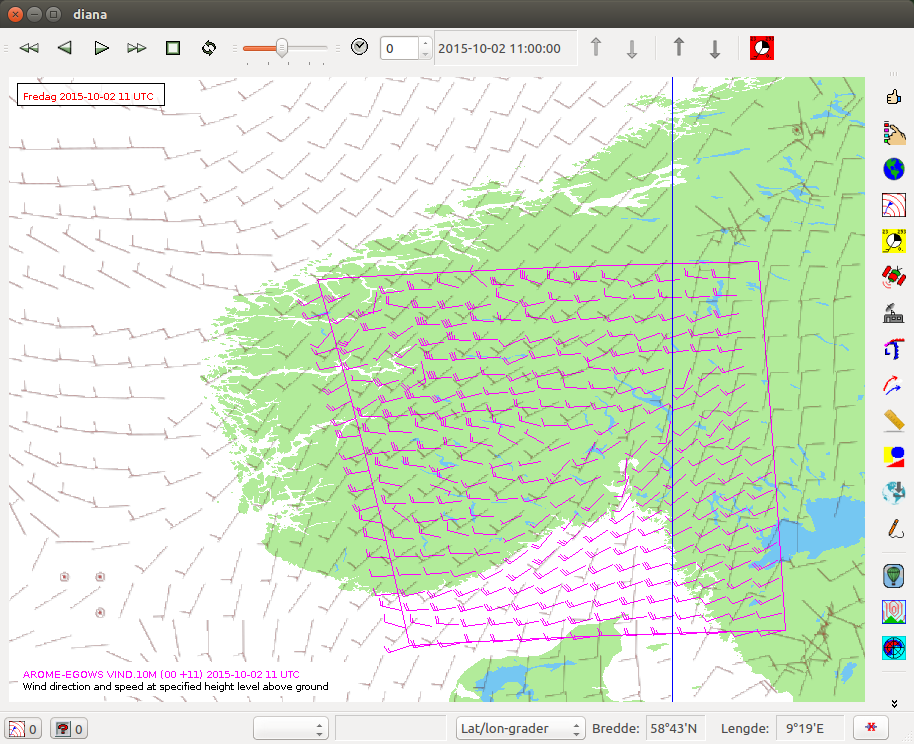 DianaThe version of the WMS client that was tested at the plugfest had problems with calculating bounding boxes for requests to WMS servers if the map projections of client and server do not match. This problem was known and is under investigation.Figure 3 - Diana workstation overlaying layers served by ECMWF/ecCharts (black wind arrows), DWD (filled), and AROME MetCoop (MET Norway and SMHI, magenta wind arrows).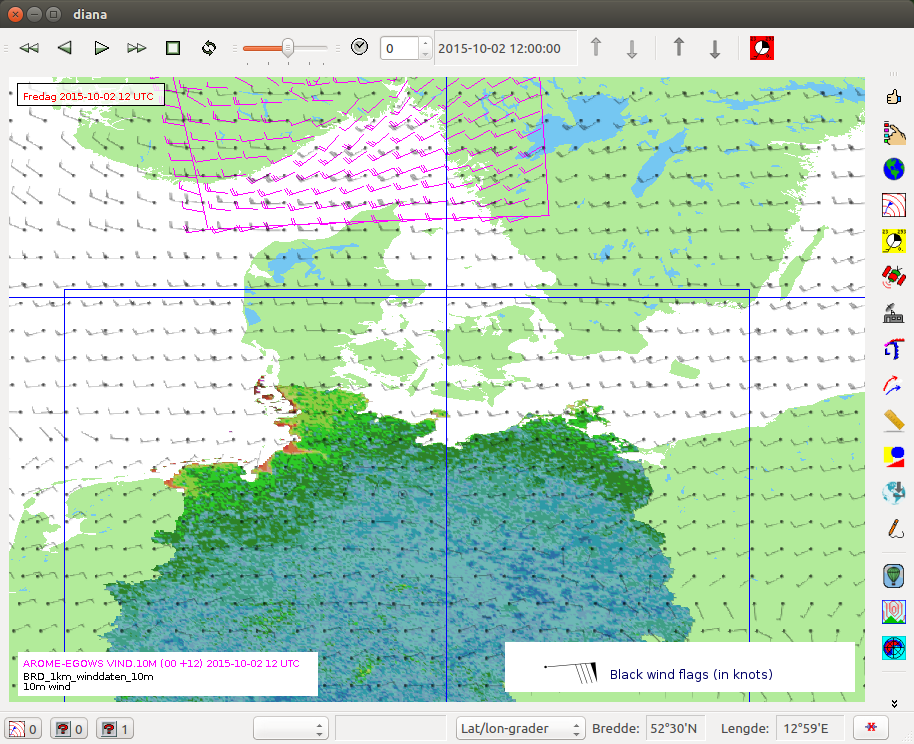 Figure 4 - Layers  served by Météo France (grey wind arrows), and AROME MetCoop (MET Norway and SMHI, magenta wind arrows).ADAGUCDuring the plugfest a few minor problems in the ADAGUC viewer surfaced:accessing services behind https can sometimes be challenging, needs extra attentionaccessing services behind some kind of authentication can be challenging. The ADAGUC viewer supports key based authentication and can also handle basic authentication.ADAGUC server supports WCS 1.0, but there was no time (nor any clients I believe) to that.There was a closer investigation why the ADAGUC viewer could not access the WMS services on surf.meteo.fr, or more precisely why the ADAGUC viewer could not parse the GetCapabilities provided by Météo France’s services.It turned out that the ADAGUC viewer checks if the getCapabilites response starts with a so-called XML Declaration, in the form of <?xml version="1.0" encoding="UTF-8" standalone="no" ?>. The WMS services at surf.meteo.fr did not provide these XML declarations at the beginning of the GetCapabilities response. When the check in the ADAGUC software was disabled, the GetCapabilities were parsed correctly. It turns out that the XML declaration is strongly recommended for all XML documents, but is not mandatory (at least in XML version 1.0). Therefore ADAGUC’s GetCapabilities parsing was altered and following this, the parsing of the services surf.meteo.fr in the ADAGUC viewer works. Users were able to make a combination of KNMI’s HARMONIE and AROME. The ADAGUC viewer was able match HARMONIE and AROME using the TIME and the REFERENCE_TIME dimension.In the 2016 plugfest, the Météo France are was interoperable with the ADAGUC viewer after all. The handling of TIME and REFERENCE_TIME dimensions is interoperable.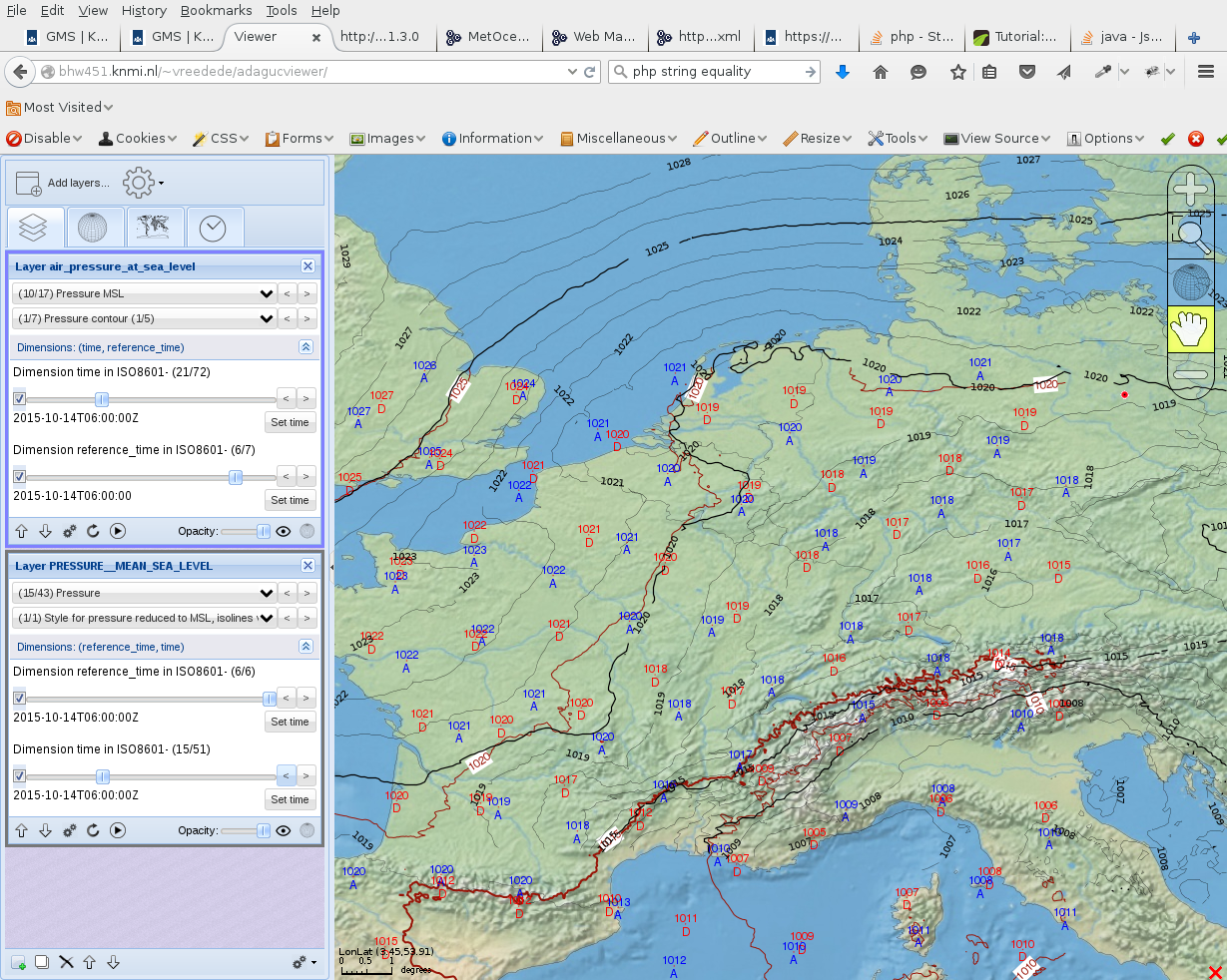 Figure 5 ADAGUC showing a comparison of MSL pressure fields of Harmonie and Arome served by Météo France.NinJoThe WMS client was content-wise much improved since last year’s plug fest. With NinJo there were no problems with the content, but there were more problems with accessing the servers at all. For example, there is a need to support HTTP authentication. The client was successful in visualizing WMS layers from KNMI, ECMWF and IBL. The client was not able at 2015 plugfest to visualize maps from DWD, Météo-France and EUMETSAT’s EUMETview service due to a lack of https support. This was addressed by the second plugfest in 2016 and now all services could be acces.Here is a more detailed problem report for the servers that we couldn’t connect to:DWDServer: http://maps.dwd.de/geoserver/wms?request=GetCapabilities&service=WMS&version=1.3.0There was an exception, when accessing the server. Probably because the server uses HTTP authentication and NinJo does not support that. Météo-FranceAgain there was got an exception in the library that is used to contact the server (geo-tools library). The error happens in the parsing of the capabilities document.During the plug fest it was found that the reason was a meta-data URL (attribute MetaDataUrl) in the French capabilities-document, which pointed to a server behind their firewall. It seems as if geo-tools library tries to resolve all URLs in the capabilities document.A few remarks about the services from surf.meteo.fr observed with the ADAGUC client         Only one projection is supported (EPSG:4326).         Vertical levels do not always seem to have the correct units; for example “Temperature at specific height level above ground” has levels like 10,1000,..,2,200,… and units are hPa. I assume that should be meters (above surface ??) ? Also these vertical levels are sorted alphabetically, which can be a bit confusing.         There are no legends available.         There is no GetFeatureInfo available (this is not required)         Not all layer names are clear (like 2 layers named pressure in one service).KNMIThe observation server did send a service exception. The server returned an error when it was tried to access the layers itself. Querying the capabilities documents worked fine.   <?xml version='1.0' encoding="ISO-8859-1" standalone="no" ?><!DOCTYPE ServiceExceptionReport SYSTEM "http://schemas.opengis.net/wms/1.1.1/exception_1_1_1.dtd"><ServiceExceptionReport version="1.1.1">  <ServiceException>    Invalid dimension value for layer cloud_area_fraction;    No results for query: 'hidden';    Unable to fill in dimensions;    WMS GetMap Request failed;  </ServiceException></ServiceExceptionReport>This error is almost certainly caused by the client requesting data for a time for which there is no data available in the service.The ADAGUC server advertises rather large legend sizes in the GetCapabilities, but “shrinks” the actual legends to a minimal size by removing excess whitespace. This is done because with ADAGUC legend size is often dependent of the data displayed (i.e. data value range can vary according to zoom-level). Therefore at the moment the GetCapabilities is called there is no way to be sure what the size a future GetLegendGraphic call would be. The ADAGUC clients copes with this by not interpreting the size in the GetCapabilities as a hint about the maximum size; it displays the legend in it’s actual size.EUMETSATServer: http://eumetview.eumetsat.int/geoserver/wms?service=wms&version=1.3.0&request=GetCapabilitiesThe server complained that the request for capabilities was invalid. There was not sufficient time to find out exactly why it didn’t like the request. The error was as follows:<ows:ExceptionReport xmlns:xs="http://www.w3.org/2001/XMLSchema" xmlns:ows="http://www.opengis.net/ows" xmlns:xsi="http://www.w3.org/2001/XMLSchema-instance" version="1.0.0" xsi:schemaLocation="http://www.opengis.net/ows http://eumetview.eumetsat.int:80/geoserv/schemas/ows/1.0.0/owsExceptionReport.xsd">  <ows:Exception exceptionCode="InvalidParameterValue" locator="service">    <ows:ExceptionText>Single value expected for request parameter service but instead found: [wms, WMS]</ows:ExceptionText>  </ows:Exception></ows:ExceptionReport>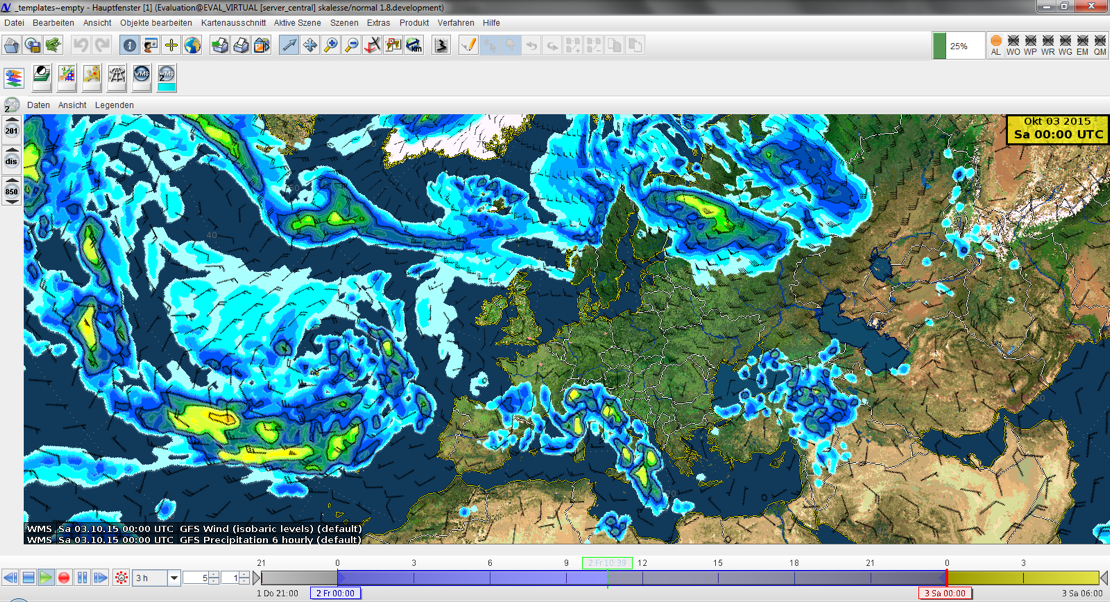 Figure 6 - NinJo client showing layers served by IBL WMS server.Figure 7 - Layers served by ecCharts/ECMWF shown in NinJo.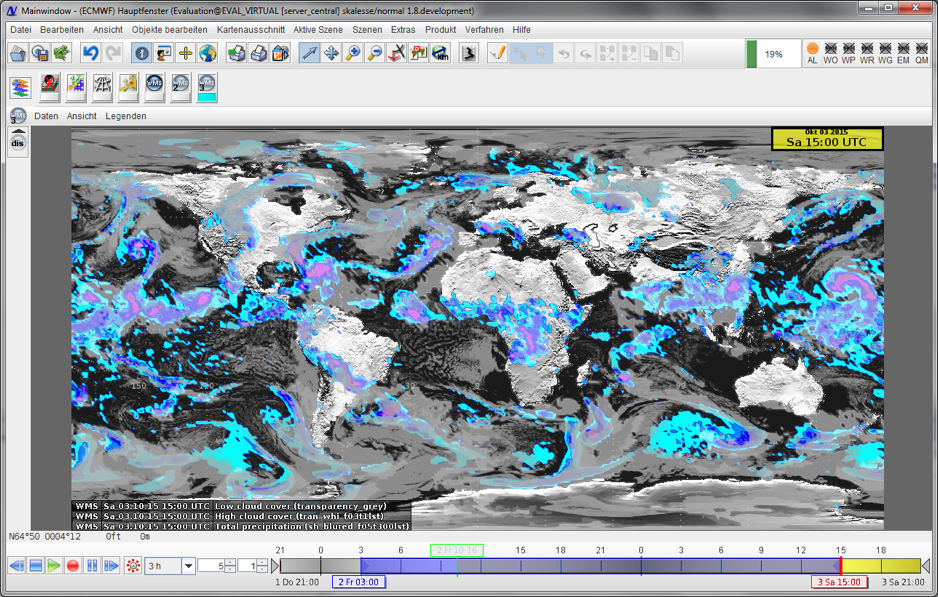 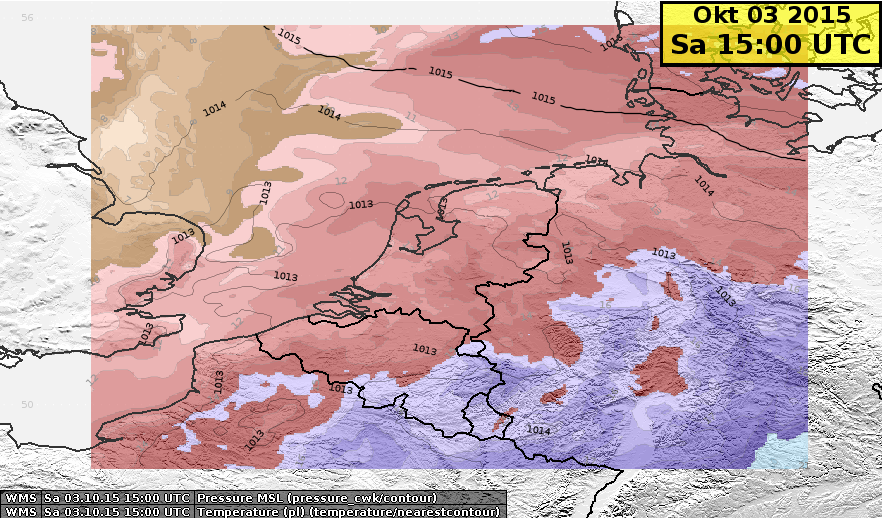 Figure 8 - KNMI WMS layers shown in NinJo.VisualWeather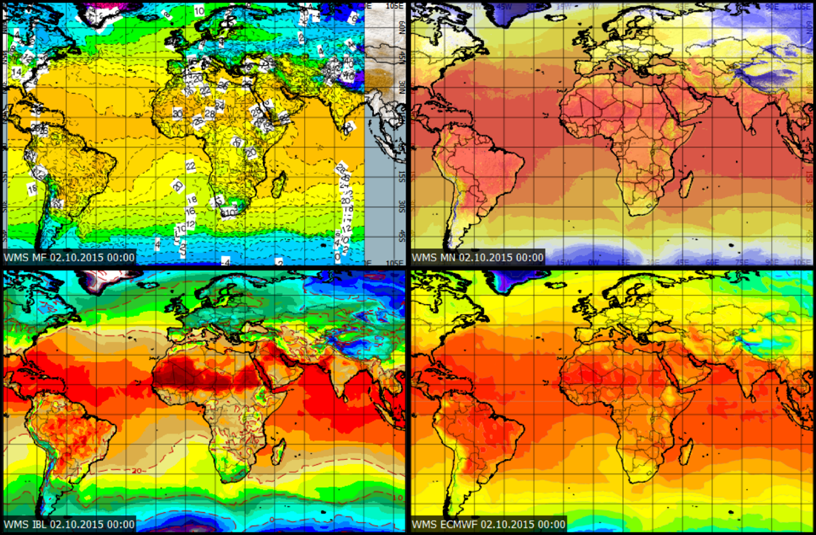 Figure 9 - VisualWeather showing satellite layers from EUMETview and wind from the GFS service from IBL.Figure 10 - VisualWeather showing surface temperature from four WMS services. Clock-wise from the top left they are: Météo France, ECMWF, MET Norway and IBL-GFS.OnlineWeather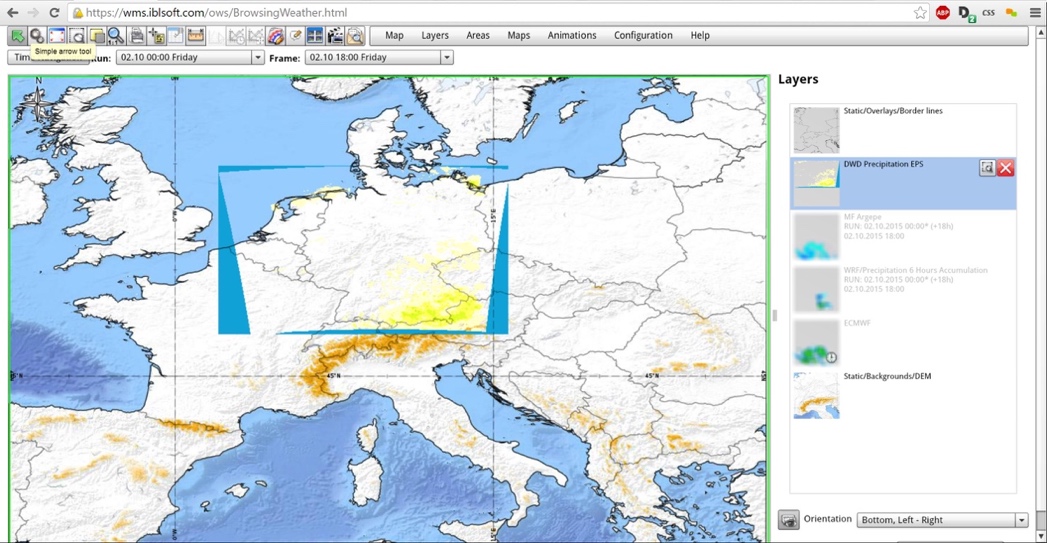 Figure 11 - OnlineWeather showing WMS layers from DWD.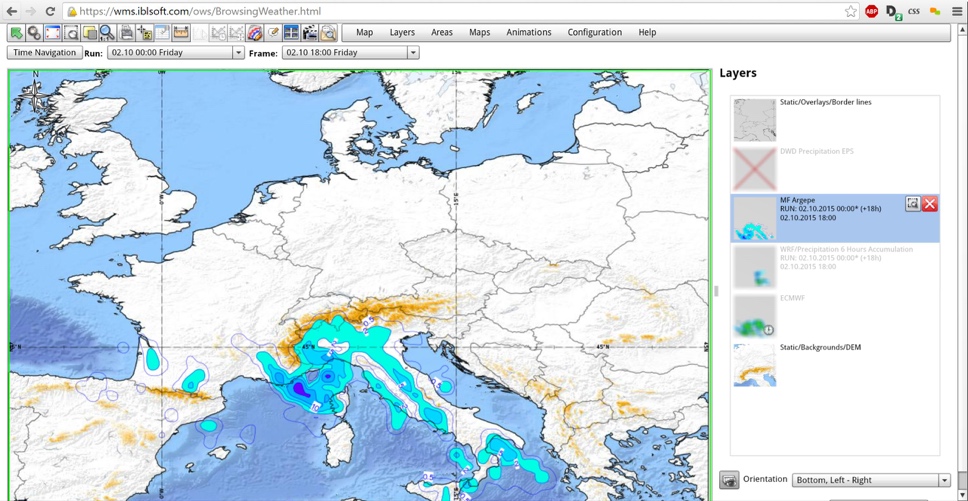 Figure 12 - OnlineWeather showing precipitation forecasts from Météo France. 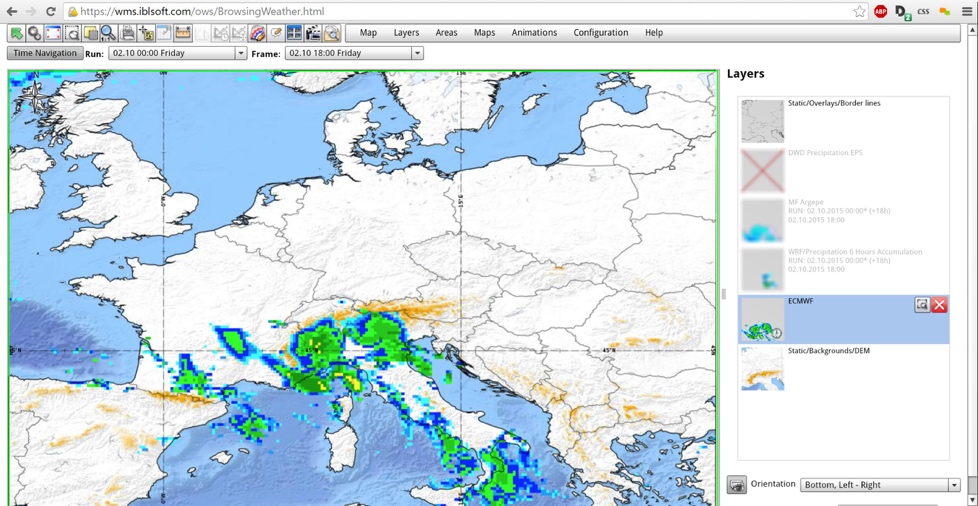 Figure 13 - OnlineWeather showing precipitation forecasts from ECMWF.MetviewMetview could not connect to DWD’s WMS service because of its use of https and user login. 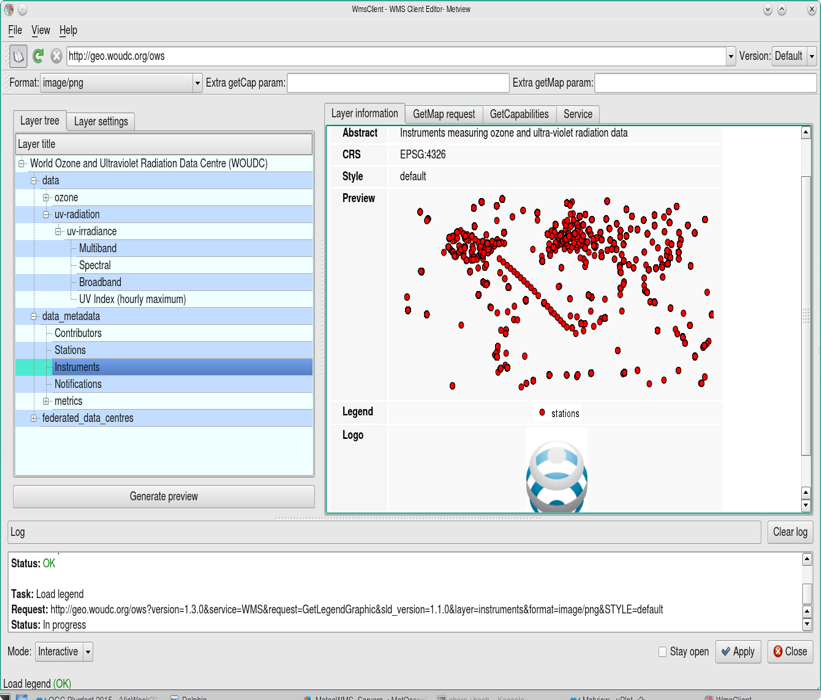 Figure 14- Metview showing the getCapabilities returned by Environment Canada. 
Layers are shown on the left, on the right a preview is shown. The layer we selected made it hard to check  whether it was correctly geo-located, but it seemed plausible.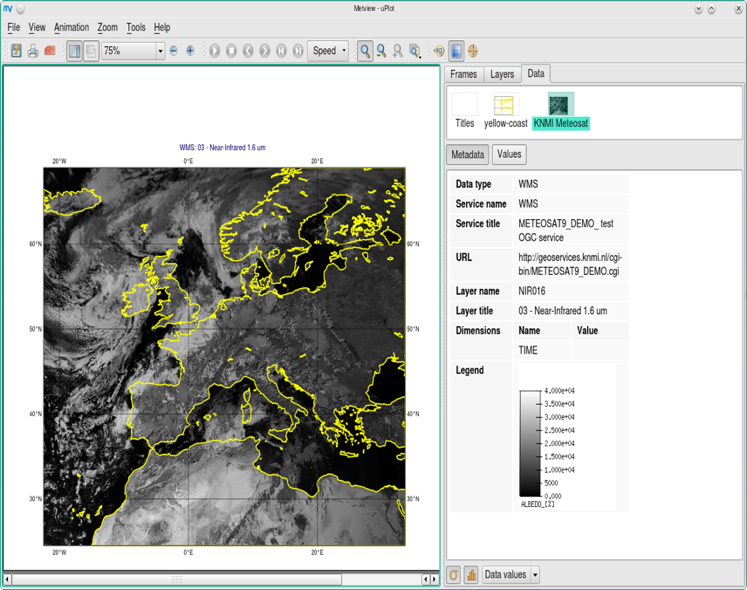 Figure 15 - Metview showing a satellite layer served from the KNMI server, with layer information displayed 
on the right. The alignment with Metview’s own coastlines was perfect.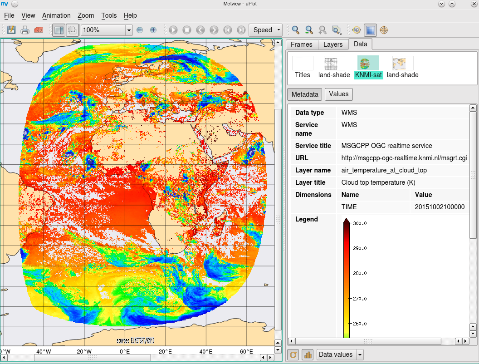 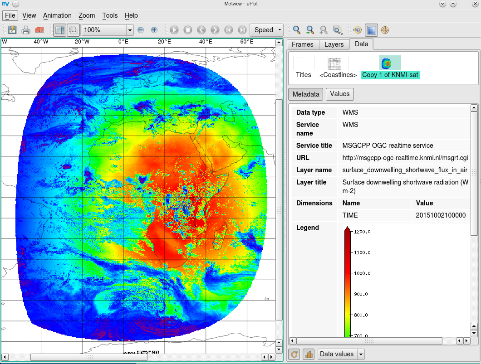 Figure 16 – Metview showing more satellite data from KNMI. This was harder to verify 
but it looked like it matched the coastlines well.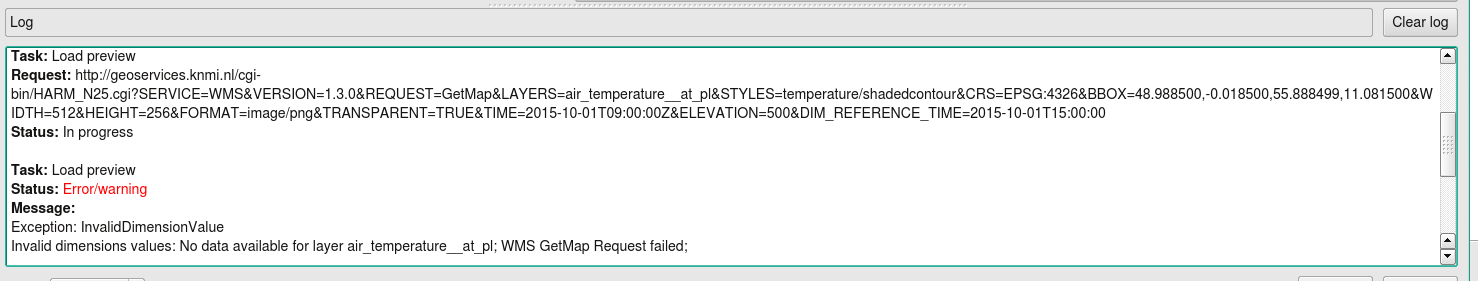 Figure 17 – Metview could not retrieve the air temperature layer from KNMI’s HARMONIE server when using the default time dimensions. These were invalid, with the default TIME being before the default reference time. With manually-specified times it was ok.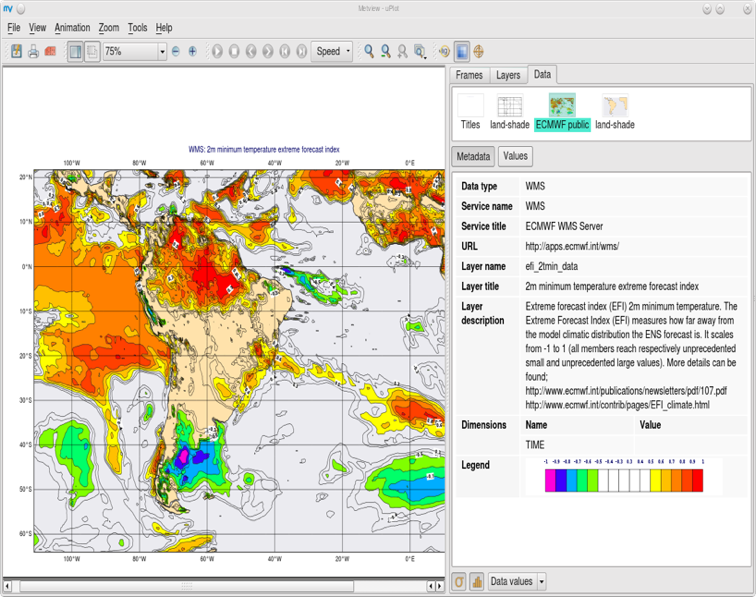 Figure 18 - Metview showing a layer served by ECMWF's ecCharts/WMS service. Layer information is displayed on the right.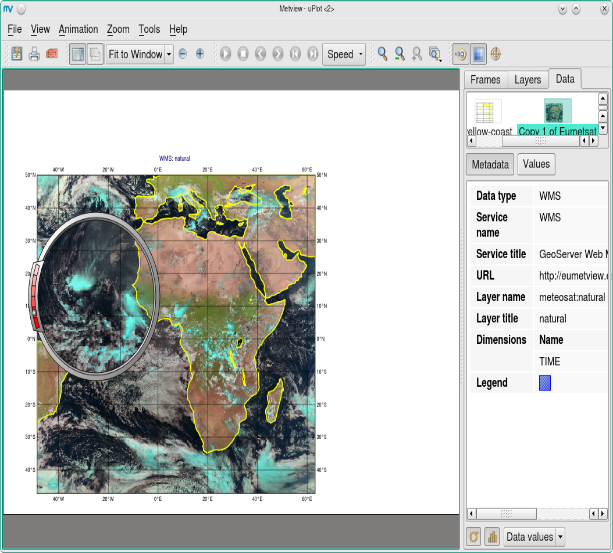 Figure 19-  Metview showing data from the EUMETSAT server, looks correct.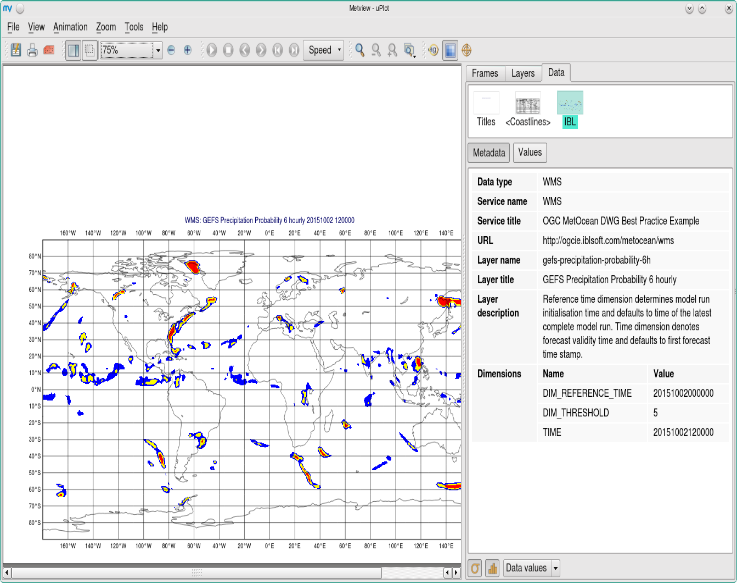 Figure 20 – Metview showing a later from IBL’s server. Metview could not connect to this server through https, but http worked. The problem seemed to be on Metview’s side.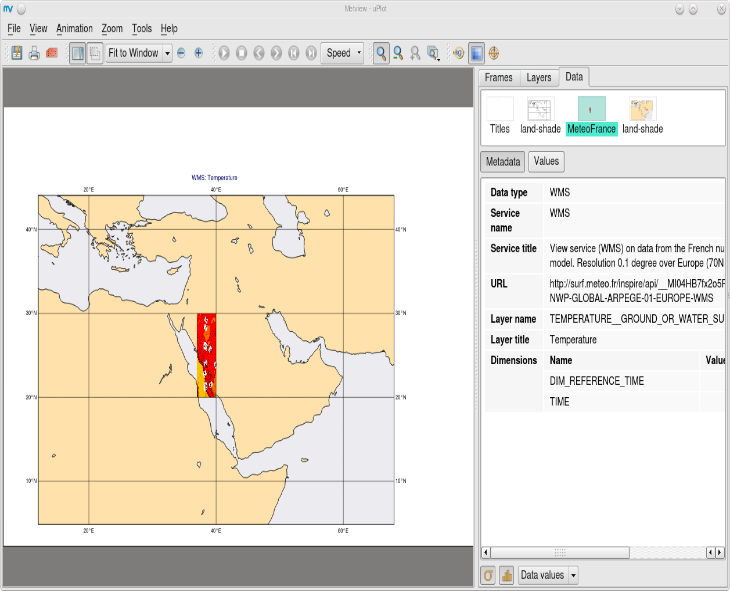 Figure 21 - Metview  showing a later from Météo France’s Arpege 0.1 service, using WMS 1.3.0. Metview did not request a specific area. The returned minX, maxX etc coordinates seemed to be wrong. Figure 22 – Metview with Météo France again. We tried to swap the coordinates (x with y) but the resulting plot, although better, was shifted. 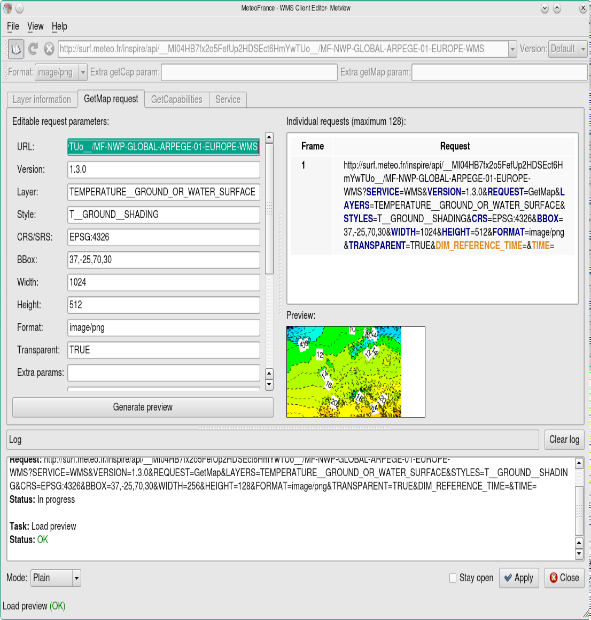 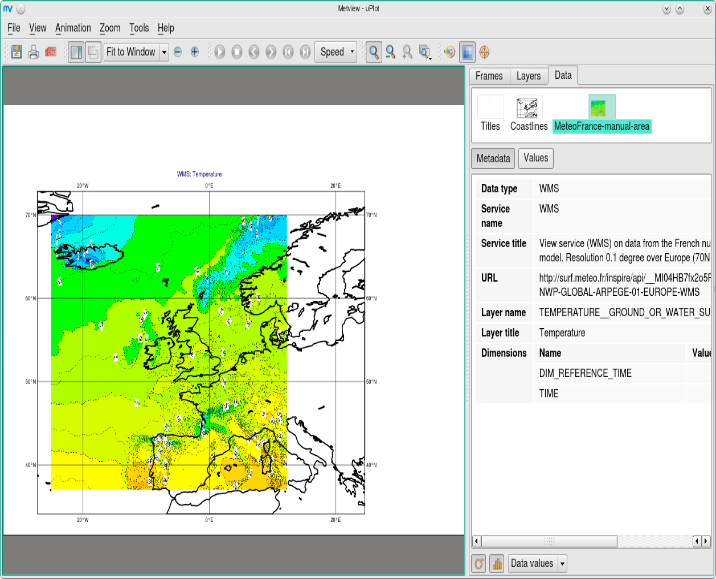 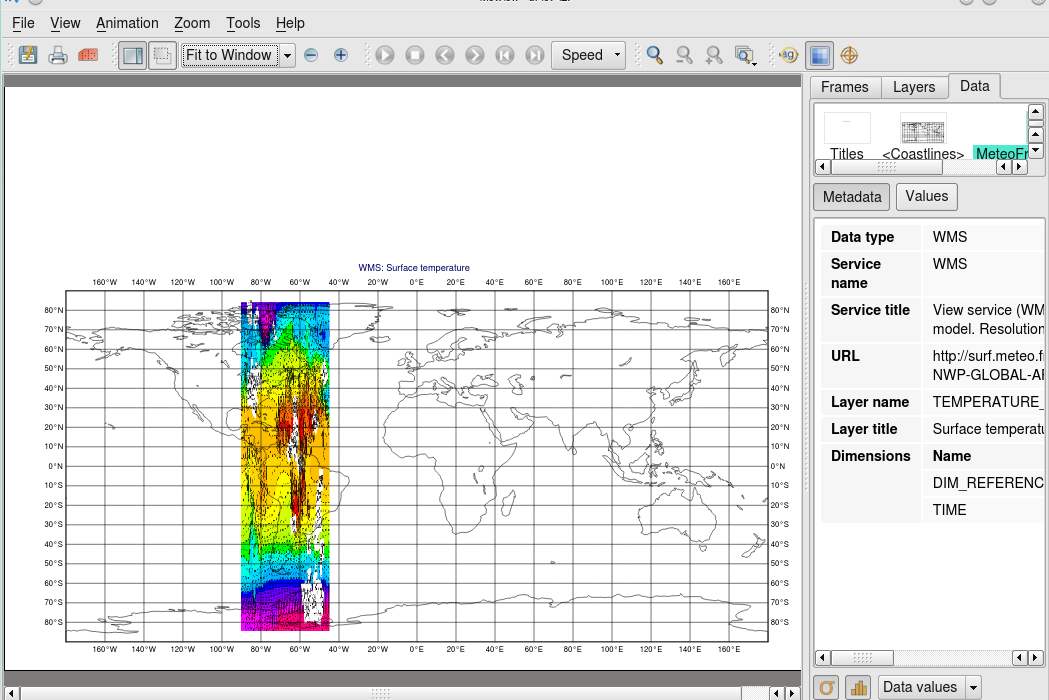 Figure 23 – Metview showing a layer from Météo France’s Arpege 0.5 service. The scaling seemed quite wrong.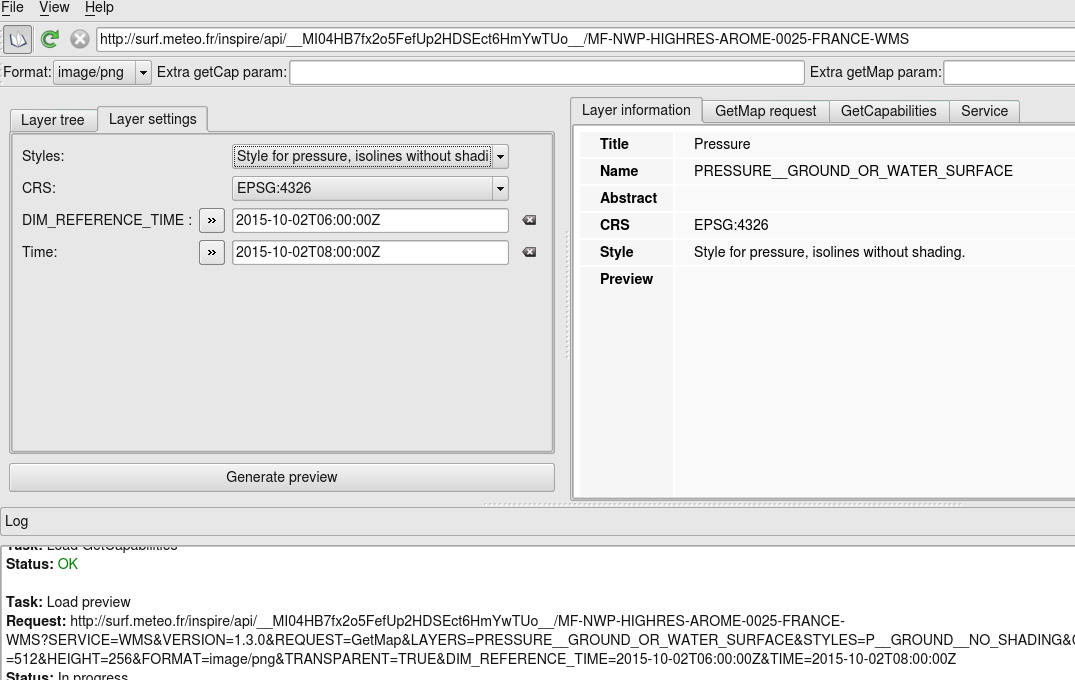 Figure 24 – Metview attempting to plot a layer from Météo France’s Arome server. The layers seemed to be blank.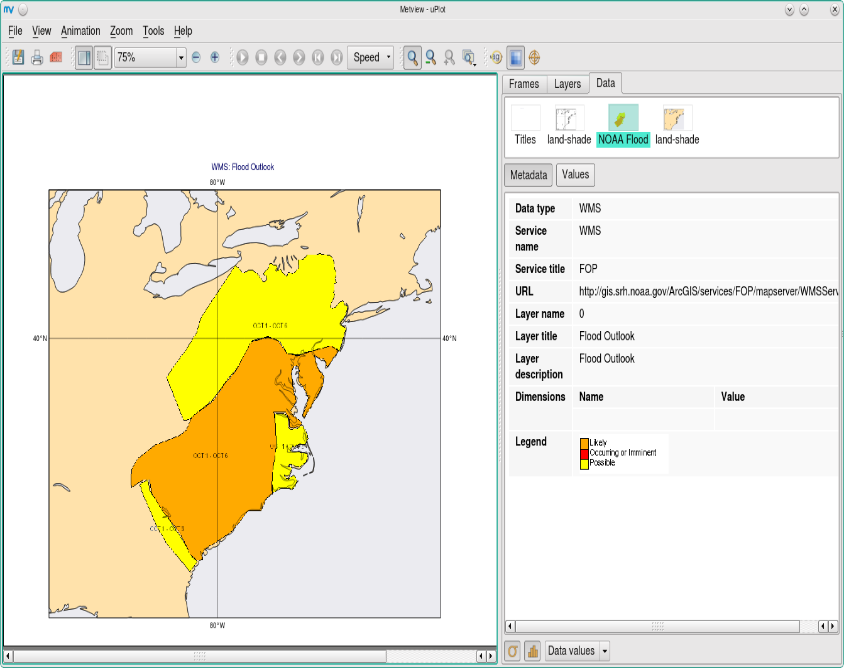 Figure 25 – Metview displaying a layer from NOAA. It seemed to be located correctlyLeaflet.jsThis JavaScript framework is not domain specific and therefore was a good test to see how these services would be able to integrate n a generic viewer.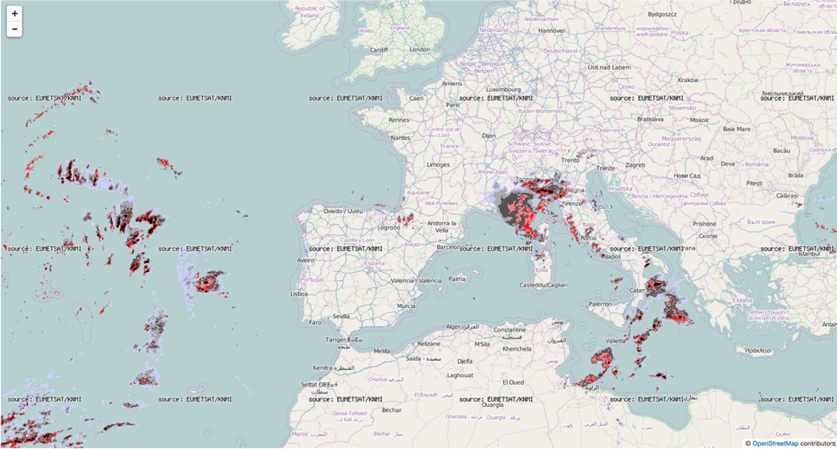 Figure 26 - Leaflet.js showing satellite overlay of Harmony KNMI field.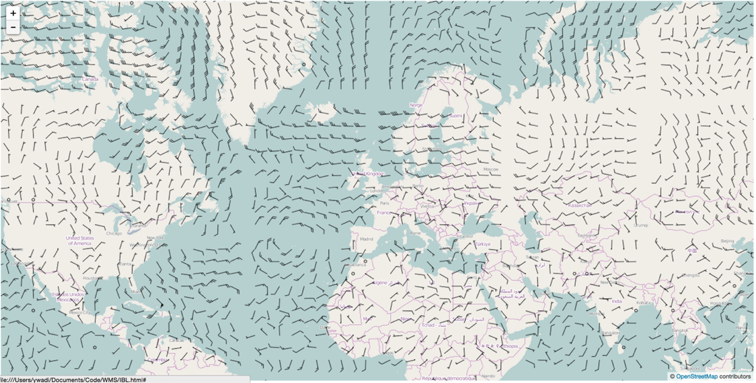 Figure 27 - Leaflet showing GFS 10m wind field served by the server from IBL.ArcGISESRI’s main GIS application is very popular with decision makers in enterprises and government agency. Again, this client is not domain specific and shows how layers served by this community can be successfully integrated.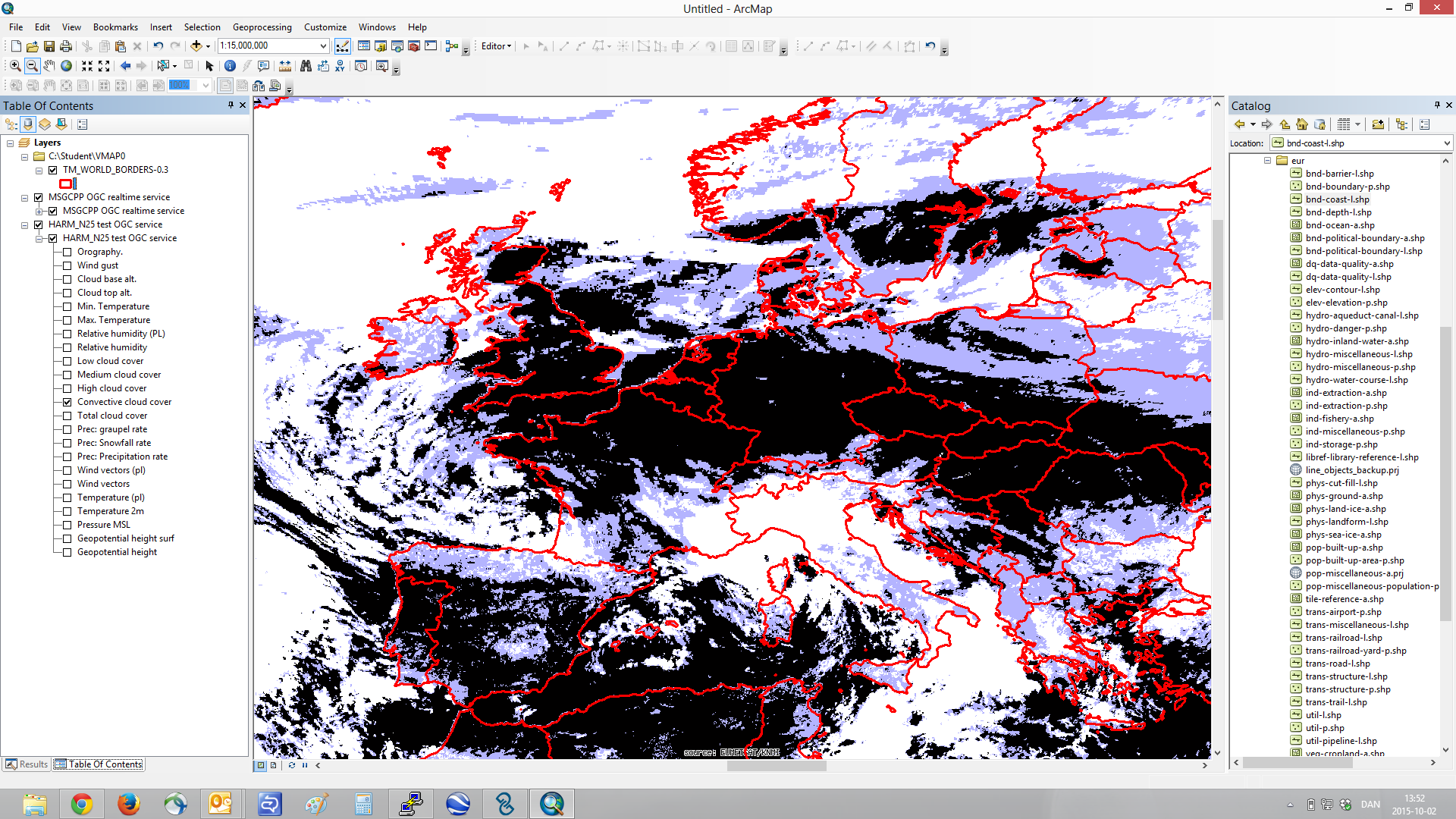 Figure 28 - Satellite layer served by KNMI in ArcGIS.General observationsIn the following some general observations are noted.This plugfest showed the progress this community has achieved over the last years. There were much fewer technical issues than before.A new group of challenges appeared in form of authentications. More services use either https or an account system to limit the access to their services.Users found that the naming of layers is very important, especially if non-domain experts want to use the services. An example is EUMETview, the service provided by EUMETSAT, where currently the user would need expert knowledge to understand what the layers contain.The need to push the Best Practices … Improvements triggered by the plug festMany issues identified during the plug fest were addressed either during or shortly after the plug fest. For example, Météo France updated their services shortly afterwards and offered them to the community for testing. Also the Diana client was improved during the plug fest.  RecommendationsImprovement to Best Practice documentsMore examples and definition on vertical co-ordinatesToo strict sometimes – if you have one layer …Service improvementsWCS relatedHardly no clients – one exception web  - link from Peter Baumann (which version does it support?) minimum 2.0.1What client they recommendCombound CRS in standard 2.0 Future plugfestSet goals well in advanceLogistics are good but EGOWS need longer term planning of what should be aimed it. Possible explorer new standards. Example: co-operation on not only technical but alsi styling/visualization (e.g. Aviation charts).Future plugfest should be open to explorer also non-OGC standards. This could be done in co-operation with the WMO manual and guides.Appendix 1: List of participants 2015 & 2016BibliographyNameOrganizationStephan SiemenECMWFMarie-Françoise VoidrotMétéo FranceChris LittleUK Met Office, OGCDaniel LeeDWDSören KalesseDWDErnst de VreedeKNMIIain RussellECMWFAlexander BürgerMet NorwayGabrielle KaufmannMétéo FranceMichal WeisIBLJozef MatulaIBLDateReleaseEditorPrimary clauses modifiedDescriptionFeb 16, 20160.9S. Siemenallinitial versionSep 25, 20160.10S SiemenallAdd outcomes and experiences of 2016 plugfest ServersClientsClientsClientsClientsClientsClientsClientsClientsClientsADAGUCGAIADianaMetviewleafLetArcGISNinJoIBLQGISIBLMO29ECMWF 1.1.12ECMWF 1.3.0DWD2111NOAAMétéo France 2015 (discontinued)3246 7Météo France 2016WOUDCKNMI25NorwayEUMETSATFMI8Canada GeoMetCanada GeoMet BetaNameOrganisationInvolvementJozef MatulaIBLVisualWeather, OnlineWeather, OpenWeatherMichal WeisIBLVisualWeather, OnlineWeather, OpenWeatherMartin FranekIBLVisualWeather, OnlineWeather, OpenWeatherStephane DekeyzerIRM-KMI BelgiumSören KalesseDWDNinJo WMS client layerDaniel LeeDWDQGIS as WMS clientYousef WadiArabia Weather Inc.Leaflet.js as WMS clientMikko VisaFMIQGIS as WMS and WCS clientIain RussellECMWFMetview as WMS clientSandor KertészECMWFMetview as WMS clientCarlos ValienteECMWFecCharts WMS serverVlad MerticariuJacobs University BremenRasdaman WC(P)S server & EarthServer clientsJulia WagemannECMWFRasdaman WC(P)S server & EarthServer clientsMarc RautenhausTechnical University MunichErnst de VreedeKNMIADAGUC as WMS client & serverMichal KoutekKNMIADAGUC as WMS client & serverAlexandro CoqueVestasArcGIS as WMS clientAlexander BürgerMET NorwayDiana as WMS clientMarie-Françoise VoidrotMétéo-FranceEvent co-ordinatorJürgen SeibDWDDWD WMS serverRémy GiraudMétéo-FranceMétéo-France WMS & WCS serversGabrielle KaufmannMétéo-FranceMétéo-France WMS & WCS serversChris LittleUK Met OfficeEvent co-ordinatorStephan SiemenECMWFEvent co-ordinator